Prof. LovegreenLuis FloresENG 3773                                               Hand-drawn Content3/10/15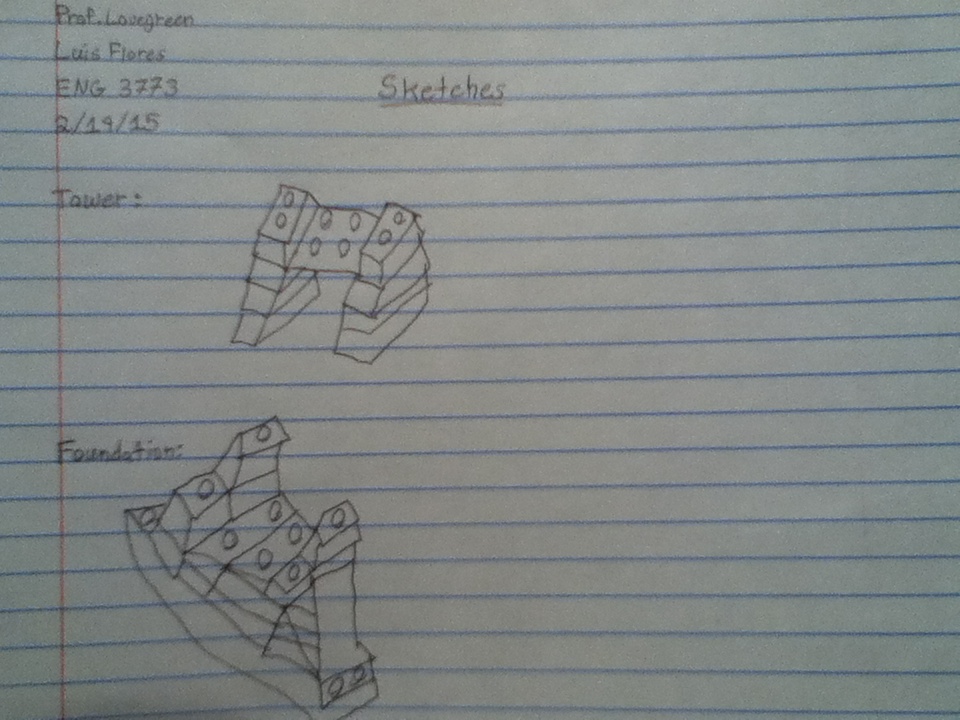 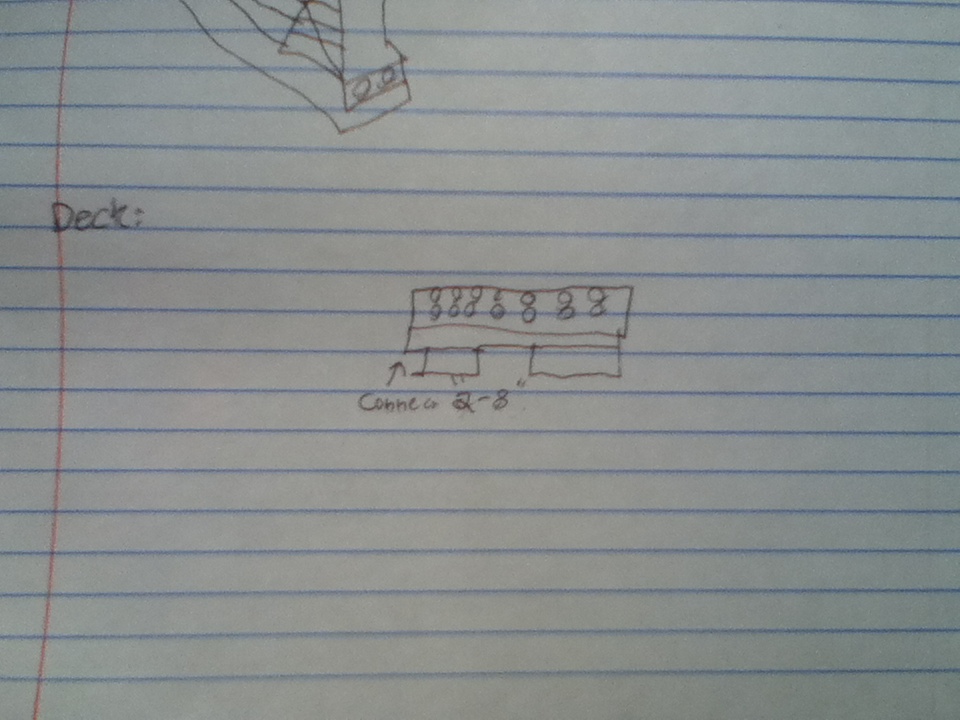 